УПРАВЛЕНИЕ ВЕТЕРИНАРИИ ЛЕНИНГРАДСКОЙ ОБЛАСТИПРИКАЗот 23 декабря 2021 г. N 20ОБ УТВЕРЖДЕНИИ ПОРЯДКА ОСВИДЕТЕЛЬСТВОВАНИЯ ЖИВОТНЫХБЕЗ ВЛАДЕЛЬЦЕВ НА ПРЕДМЕТ НАЛИЧИЯ (ОТСУТСТВИЯ)У НИХ НЕМОТИВИРОВАННОЙ АГРЕССИВНОСТИВ соответствии с Федеральным законом от 27.12.2018 N 498-ФЗ "Об ответственном обращении с животными и о внесении изменений в отдельные законодательные акты Российской Федерации", Постановлением Правительства Ленинградской области от 23.04.2021 N 231 "Об утверждении Порядка осуществления деятельности по обращению с животными без владельцев на территории Ленинградской области и Порядка организации деятельности приютов для животных и норм содержания животных в них на территории Ленинградской области", в целях установления проявления немотивированной агрессивности животных без владельцев приказываю:1. Утвердить Порядок освидетельствования животных без владельцев на предмет наличия (отсутствия) у них немотивированной агрессивности согласно приложению N 1 к настоящему приказу.2. Утвердить форму Акта проведения освидетельствования животного без владельца на предмет наличия (отсутствия) у него немотивированной агрессивности согласно приложению N 2 к настоящему приказу.3. Лицам, осуществляющим деятельность в области обращения с животными без владельцев, руководствоваться настоящим приказом.4. Контроль исполнения настоящего приказа оставляю за собой.Начальник Управления ветеринарииЛенинградской областиЛ.Н.КротовПРИЛОЖЕНИЕ N 1к приказуУправления ветеринарииЛенинградской областиот 23.12.2021 N 20ПОРЯДОКОСВИДЕТЕЛЬСТВОВАНИЯ ЖИВОТНЫХ БЕЗ ВЛАДЕЛЬЦЕВ НА ПРЕДМЕТНАЛИЧИЯ (ОТСУТСТВИЯ) У НИХ НЕМОТИВИРОВАННОЙ АГРЕССИВНОСТИI. Общие положения1. Настоящий Порядок регулирует вопросы, связанные с проведением освидетельствования животных без владельцев (собак, кошек и проч.) без владельцев (далее - животные) на предмет наличия (отсутствия) у них немотивированной агрессивности.2. Целью освидетельствования животных без владельцев является определение степени социальной совместимости и негативных отклонений в поведении по поведенческим реакциям животных.3. Освидетельствование на предмет наличия (отсутствия) у животных без владельцев немотивированной агрессивности осуществляется после проведения всех ветеринарно-профилактических мероприятий перед возвратом в прежние места обитания.3.1. Освидетельствование на предмет наличия (отсутствия) у животных без владельцев немотивированной агрессивности осуществляется в 2 этапа:- освидетельствование на предмет наличия (отсутствия) у животных без владельцев немотивированной агрессивности;- контрольное освидетельствование на предмет наличия (отсутствия) у животных без владельцев немотивированной агрессивности.Контрольное освидетельствование животных без владельцев на предмет наличия (отсутствия) у них немотивированной агрессивности проводится не позднее 14 дней со дня поступления животного без владельца в приют.4. Под немотивированной агрессивностью у животного следует понимать враждебное поведение животного, выражающееся в выходе за рамки стереотипного поведения, свойственного животному данного вида и проявляющееся в форме агрессии по отношению к человеку и(или) животному, не обусловленной какой-либо внешней причиной.4.1. Признаками наличия немотивированной агрессивности у животных, которые учитываются во время мероприятий по отлову, являются (перечень не является исчерпывающим):1) агрессивное поведение, которому не предшествует предварительная демонстрация угрозы или испуга;2) животное демонстрирует угрожающее поведение в отношении спокойно стоящего человека и(или) другого животного (например, рычит, обнажает клыки и т.д.);3) животное пытается напасть или нападает на человека, демонстрирующего нейтральное поведение (в отсутствие резких движений, без иных дополнительных раздражающих животное факторов);4) животное проявляет агрессивное поведение на нейтральный внешний раздражающий фактор, типичный для данной территории, не несущий угрозу (например, негромкий звук, свет).4.2. Не может считаться признаком наличия немотивированной агрессивности у животного недоверие, которое является нормальной реакцией животного, а также реакция животного в целях охраны еды, защиты потомства.5. Для освидетельствования животных без владельцев создается комиссия по освидетельствованию животных без владельцев (далее - Комиссия), состав которой утверждается распорядительным документом руководителя приюта для животных.5.1. Комиссия формируется в составе не менее 3 человек, включая председателя Комиссии. В состав Комиссии в обязательном порядке включают специалиста-кинолога и специалиста в области ветеринарии учреждения, подведомственного Управлению ветеринарии Ленинградской области.5.2. В случае такой необходимости внесение изменений в состав Комиссии производится на основании распорядительного документа руководителя приюта для животных.5.3. Председатель Комиссии осуществляет общее руководство деятельности Комиссии, организует ее работу.5.4. Решения Комиссии принимаются открытым голосованием простым большинством голосов присутствующих членов Комиссии. В случае равенства голосов решающим является голос председателя Комиссии.5.5. В работе Комиссии имеют право принимать участие без права голосования представители органов местного самоуправления Ленинградской области.5.6. Во время процедуры освидетельствования члены комиссии должны располагаться таким образом, чтобы иметь возможность корректно оценить действия животного, но при этом не служить для него дополнительным/основным раздражителем.5.7. В процедуре освидетельствования принимает участие помощник, который в соответствии с этапами освидетельствования выполняет упражнения.Для работы в качестве помощника допускаются любые лица не моложе 18 лет, ранее не вступавшие в контакт с животным. Помощник должен быть одет в нейтральную, не имеющую специальных запахов (химических веществ, духов, алкоголя и т.п.) одежду, иметь средства самозащиты (типа баллончика с газом и т.п.).Сотрудники приюта, ранее вступавшие в контакт с животным, не могут выступать в качестве помощников.6. Перед началом освидетельствования животное должно получить полное описание (вид, пол, окрас, приблизительный возраст, иные признаки) так, чтобы была возможность его точной идентификации.7. Животное должно быть клинически здорово (без признаков заболевания/недомогания), что должно быть подтверждено ветеринарным специалистом.8. В день освидетельствования животное должно быть голодным.9. Размер помещения/вольера, в котором проводится освидетельствование, должен быть достаточно большим, чтобы животное не испытывало боязни замкнутого пространства и могло свободно передвигаться, а также чтобы в него мог войти помощник для выполнения упражнений.10. Перед началом освидетельствования животное должно находиться в помещении/вольере, в котором проводится освидетельствование, не менее одного часа.11. В соответствии с требованиями конкретных этапов освидетельствования необходимо наличие корма, металлической миски (или подобного инвентаря).12. На передней (открытой) стенке вольера или у входа в помещение устанавливается металлическая миска.II. Этапы освидетельствования13. Все этапы освидетельствования проводятся в строгой очередности. Между окончанием одного этапа и началом следующего должно пройти не менее 5 минут.14. Этап "Реакция на еду в присутствии чужого человека".14.1. Процедура проведения.Помощник входит в вольер или в помещение, где находится животное, кладет корм в миску. После этого отходит на 30-50 см от миски и встает боком к животному. Помощник должен стоять в спокойной позе, не совершая никаких резких движений, в то же время контролируя действия животного. Допускается однократная спокойная речь перед дачей корма. В случае если животное активно нападает или резко выхватывает корм, реакция помощника должна оставаться такой же нейтральной. Если же нападение угрожает укусом, то помощник вправе применить средства самозащиты. В этом случае повторной дачи корма не производится. После окончания проверки помощник выходит из вольера/помещения. Время тестирования - 5-10 минут.14.2. Варианты поведения животного.I. Не демонстрирует угрозу:- подходит к миске, берет еду и не отходит;- подходит к миске, нюхает, берет еду и уходит;- не подходит к миске, не берет еду, спокойно себя ведет.II. Показывает 1-2 угрожающих движения, но потом успокаивается и далее:- подходит к миске, нюхает, берет еду и уходит;- не подходит к миске, не берет еду, но далее ведет себя спокойно.III. Постоянно демонстрирует угрожающее поведение и страх: не подходит к миске, не берет еду, находится у дальней стенки вольера/помещения.IV. Постоянно демонстрирует угрожающее поведение: не позволяет помощнику войти в помещение/вольер, нападает на спокойно стоящего человека, в процессе нападения может схватить еду и съесть, но не успокаивается.15. Этап "Реакция на еду, предложенную чужим человеком".15.1. Процедура проведения.Помощник входит в вольер или помещение, где уже находится животное, и спокойно через 1 минуту достает корм. Корм должен быть таким, чтобы его можно было держать в руке, не просыпая. Далее он предлагает животному корм, при этом не навязывая его животному. Допускается однократная спокойная речь перед дачей корма. Во время освидетельствования помощник должен, не делая резких движений, контролировать действия животного. Если животное активно нападает или резко выхватывает корм, то помощник должен оставаться по возможности таким же нейтральным. Если же нападение угрожает укусом, то помощник вправе применить средства самозащиты. В этом случае повторной дачи корма не производится. После окончания проверки помощник выходит из вольера/помещения. Время тестирования - 5-10 минут.15.2. Варианты поведения животного.I. Не демонстрирует угрозу:- подходит к человеку, берет еду и не отходит;- подходит к человеку, нюхает, берет еду и уходит;- не подходит к человеку, не берет еду, но ведет себя спокойно.II. Показывает 1-2 угрожающих движения, но потом успокаивается и далее:- подходит к человеку, нюхает, берет еду и уходит;- не подходит к человеку, не берет еду, но далее ведет себя спокойно.III. Постоянно демонстрирует угрожающее поведение и страх: не подходит к человеку, не берет еду, находится у дальней стенки помещения.IV. Постоянно демонстрирует угрожающее поведение: не позволяет помощнику войти в помещение/вольер, нападает на человека, демонстрирующего нейтральное поведение (в отсутствие резких движений, без иных дополнительных раздражающих животное факторов), в процессе нападения может попытаться выхватить у помощника еду и съесть, но не успокаивается.16. Этап "Реакция на резкие звуки".16.1. Процедура проведения.Помощник входит в помещение или вольер и останавливается, причем он не должен располагаться по центру помещения или вольера. Помощник должен стоять 2-3 минуты без резких движений боком к животному, чтобы оно привыкло к его присутствию. Затем помощник производит три удара подряд металлической ложкой по металлической миске (допускается любой инвентарь, с помощью которого можно воспроизвести подобные звуки). После трех ударов помощник продолжает находиться в помещении еще 2-3 минуты, никак не провоцируя животное, и затем выходит из вольера/помещения. Время тестирования - 5 минут.16.2. Варианты поведения животного:I. Не демонстрирует угрозу:- игнорирует звук, не проявляет интереса;- слышит звук и оборачивается, но остается на месте;- слышит звук, проявляет интерес и направляется к его источнику.II. Показывает 1-2 угрожающих движения, но потом успокаивается:- собака слышит звук и начинает лаять, кидаться к решетке, но потом успокаивается;- кошка проявляет признаки тревоги, раздражения или агрессии (расширенные зрачки, дрожащий или бьющий по бокам хвост, шипение, рычание, прижатое к земле или напряженное тело и другие), но потом успокаивается.III. Постоянно демонстрирует угрожающее поведение и страх: животное слышит звук, пугается, пытается убежать, собака начинает лаять, кошка проявляет признаки тревоги, раздражения или агрессии.IV. Постоянно демонстрирует угрожающее поведение:- собака слышит звук и с лаем направляется к его источнику; не успокаивается, когда звуки уже не раздаются;- кошка нападает на человека, кусает, царапает его;- животное не позволяет помощнику войти в помещение/вольер.17. Во время освидетельствования необходимо обращать внимание на следующие черты поведения животного: общительность, уравновешенность, наличие/отсутствие страха или агрессивности, направленной против человека. Также необходимо учитывать, насколько быстро животное адаптируется к ситуации, чужому человеку.Необходимо четко разделять недоверие, которое является нормальной реакцией животного, и боязнь или страх, которые могут проявляться в реакции самозащиты. Любое проявление агрессивного поведения должно быть отмечено.III. Итоги тестирования18. Итоговая оценка определяется на основании оценок, полученных на всех трех этапах освидетельствования:1-й вариант. Если животное на 3 из 3 этапов показывает варианты реакции N IV, то это означает наличие ярко выраженного агрессивного поведения, выпуск на прежнее место обитания запрещается.2-й вариант. Если животное на 3 из 3 этапов показывает варианты реакции N III, то это означает, что наличие агрессивного поведения в большей степени обусловлено страхом или боязнью, выпуск на прежнее место обитания запрещается.3-й вариант. Если животное на 3 из 3 этапов показывает поведение N I-II, то это означает, что оно не проявляет признаков немотивированной агрессивности, выпуск на прежнее место обитания разрешается.4-й вариант. Если животное на 2 этапах показывает варианты поведения N III-IV, а на одном - варианты N I-II либо на 2 этапах показывает варианты поведения N I-II, а на одном - варианты N III-IV, то необходимо провести повторное тестирование через 7 дней.19. Результаты освидетельствования животных без владельцев на предмет наличия (отсутствия) у них немотивированной агрессивности оформляются актом по форме согласно приложению N 2 к приказу.Акт составляется председателем Комиссии либо по его поручению членом Комиссии не позднее 1 рабочего дня с даты проведения освидетельствования.Акт подписывается председателем и членами Комиссии.20. Контрольное освидетельствование животных без владельцев на предмет наличия (отсутствия) у них немотивированной агрессивности проводится с соблюдением строгой очередности этапов освидетельствования.ПРИЛОЖЕНИЕ N 2к приказуУправления ветеринарииЛенинградской областиот 23.12.2021 N 20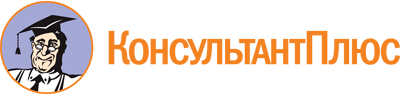 Приказ Управления ветеринарии Ленинградской области от 23.12.2021 N 20
"Об утверждении Порядка освидетельствования животных без владельцев на предмет наличия (отсутствия) у них немотивированной агрессивности"Документ предоставлен КонсультантПлюс

www.consultant.ru

Дата сохранения: 07.03.2023
 Актпроведения освидетельствования животного без владельца на предметналичия (отсутствия) у него немотивированной агрессивностиот "___" ____________ 20__ года N _____Актпроведения освидетельствования животного без владельца на предметналичия (отсутствия) у него немотивированной агрессивностиот "___" ____________ 20__ года N _____Актпроведения освидетельствования животного без владельца на предметналичия (отсутствия) у него немотивированной агрессивностиот "___" ____________ 20__ года N _____Актпроведения освидетельствования животного без владельца на предметналичия (отсутствия) у него немотивированной агрессивностиот "___" ____________ 20__ года N _____Актпроведения освидетельствования животного без владельца на предметналичия (отсутствия) у него немотивированной агрессивностиот "___" ____________ 20__ года N _____Актпроведения освидетельствования животного без владельца на предметналичия (отсутствия) у него немотивированной агрессивностиот "___" ____________ 20__ года N _____Актпроведения освидетельствования животного без владельца на предметналичия (отсутствия) у него немотивированной агрессивностиот "___" ____________ 20__ года N _____Актпроведения освидетельствования животного без владельца на предметналичия (отсутствия) у него немотивированной агрессивностиот "___" ____________ 20__ года N _____Актпроведения освидетельствования животного без владельца на предметналичия (отсутствия) у него немотивированной агрессивностиот "___" ____________ 20__ года N _____Актпроведения освидетельствования животного без владельца на предметналичия (отсутствия) у него немотивированной агрессивностиот "___" ____________ 20__ года N _____Комиссией в составе:Комиссией в составе:Комиссией в составе:Комиссией в составе:Комиссией в составе:Комиссией в составе:Комиссией в составе:Комиссией в составе:Комиссией в составе:Комиссией в составе:председателя комиссии:председателя комиссии:председателя комиссии:председателя комиссии:председателя комиссии:(Ф.И.О., должность)(Ф.И.О., должность)(Ф.И.О., должность)(Ф.И.О., должность)(Ф.И.О., должность)членов комиссии:членов комиссии:членов комиссии:членов комиссии:(Ф.И.О., должность)(Ф.И.О., должность)(Ф.И.О., должность)(Ф.И.О., должность)(Ф.И.О., должность)(Ф.И.О., должность)в присутствиив присутствиив присутствии(Ф.И.О., должность представителя органа местного самоуправления)(Ф.И.О., должность представителя органа местного самоуправления)(Ф.И.О., должность представителя органа местного самоуправления)(Ф.И.О., должность представителя органа местного самоуправления)(Ф.И.О., должность представителя органа местного самоуправления)(Ф.И.О., должность представителя органа местного самоуправления)(Ф.И.О., должность представителя органа местного самоуправления)(Ф.И.О., должность представителя органа местного самоуправления)(Ф.И.О., должность представителя органа местного самоуправления)(Ф.И.О., должность представителя органа местного самоуправления)помощник:помощник:(Ф.И.О.)(Ф.И.О.)(Ф.И.О.)(Ф.И.О.)(Ф.И.О.)(Ф.И.О.)(Ф.И.О.)(Ф.И.О.)составлен настоящий акт о проведении освидетельствования животного без владельца на предмет наличия (отсутствия) у него немотивированной агрессивности.составлен настоящий акт о проведении освидетельствования животного без владельца на предмет наличия (отсутствия) у него немотивированной агрессивности.составлен настоящий акт о проведении освидетельствования животного без владельца на предмет наличия (отсутствия) у него немотивированной агрессивности.составлен настоящий акт о проведении освидетельствования животного без владельца на предмет наличия (отсутствия) у него немотивированной агрессивности.составлен настоящий акт о проведении освидетельствования животного без владельца на предмет наличия (отсутствия) у него немотивированной агрессивности.составлен настоящий акт о проведении освидетельствования животного без владельца на предмет наличия (отсутствия) у него немотивированной агрессивности.составлен настоящий акт о проведении освидетельствования животного без владельца на предмет наличия (отсутствия) у него немотивированной агрессивности.составлен настоящий акт о проведении освидетельствования животного без владельца на предмет наличия (отсутствия) у него немотивированной агрессивности.составлен настоящий акт о проведении освидетельствования животного без владельца на предмет наличия (отсутствия) у него немотивированной агрессивности.составлен настоящий акт о проведении освидетельствования животного без владельца на предмет наличия (отсутствия) у него немотивированной агрессивности.Регистрационный NРегистрационный NРегистрационный NРегистрационный NКатегория животного: собака, щенок, кошка, котенок (нужное подчеркнуть)Категория животного: собака, щенок, кошка, котенок (нужное подчеркнуть)Категория животного: собака, щенок, кошка, котенок (нужное подчеркнуть)Категория животного: собака, щенок, кошка, котенок (нужное подчеркнуть)Категория животного: собака, щенок, кошка, котенок (нужное подчеркнуть)Категория животного: собака, щенок, кошка, котенок (нужное подчеркнуть)Категория животного: собака, щенок, кошка, котенок (нужное подчеркнуть)Категория животного: собака, щенок, кошка, котенок (нужное подчеркнуть)Категория животного: собака, щенок, кошка, котенок (нужное подчеркнуть)Категория животного: собака, щенок, кошка, котенок (нужное подчеркнуть)Пол: кобель, сука, кот, кошка (нужное подчеркнуть)Пол: кобель, сука, кот, кошка (нужное подчеркнуть)Пол: кобель, сука, кот, кошка (нужное подчеркнуть)Пол: кобель, сука, кот, кошка (нужное подчеркнуть)Пол: кобель, сука, кот, кошка (нужное подчеркнуть)Пол: кобель, сука, кот, кошка (нужное подчеркнуть)Пол: кобель, сука, кот, кошка (нужное подчеркнуть)Пол: кобель, сука, кот, кошка (нужное подчеркнуть)Пол: кобель, сука, кот, кошка (нужное подчеркнуть)Пол: кобель, сука, кот, кошка (нужное подчеркнуть)ОкрасВозрастПо результатам осмотра животное является клинически здоровым.По результатам осмотра животное является клинически здоровым.По результатам осмотра животное является клинически здоровым.По результатам осмотра животное является клинически здоровым.По результатам осмотра животное является клинически здоровым.По результатам осмотра животное является клинически здоровым.По результатам осмотра животное является клинически здоровым.По результатам осмотра животное является клинически здоровым.По результатам осмотра животное является клинически здоровым.По результатам осмотра животное является клинически здоровым.Результаты этапов освидетельствования:Результаты этапов освидетельствования:Результаты этапов освидетельствования:Результаты этапов освидетельствования:Результаты этапов освидетельствования:Результаты этапов освидетельствования:Результаты этапов освидетельствования:Результаты этапов освидетельствования:Результаты этапов освидетельствования:Результаты этапов освидетельствования:1. Этап "Реакция на еду в присутствии чужого человека"1. Этап "Реакция на еду в присутствии чужого человека"1. Этап "Реакция на еду в присутствии чужого человека"1. Этап "Реакция на еду в присутствии чужого человека"1. Этап "Реакция на еду в присутствии чужого человека"1. Этап "Реакция на еду в присутствии чужого человека"1. Этап "Реакция на еду в присутствии чужого человека"1. Этап "Реакция на еду в присутствии чужого человека"1. Этап "Реакция на еду в присутствии чужого человека"1. Этап "Реакция на еду в присутствии чужого человека"(подробное описание вариантов поведения животного)(подробное описание вариантов поведения животного)(подробное описание вариантов поведения животного)(подробное описание вариантов поведения животного)(подробное описание вариантов поведения животного)(подробное описание вариантов поведения животного)(подробное описание вариантов поведения животного)(подробное описание вариантов поведения животного)(подробное описание вариантов поведения животного)(подробное описание вариантов поведения животного)2. Этап "Реакция на еду, предложенную чужим человеком"2. Этап "Реакция на еду, предложенную чужим человеком"2. Этап "Реакция на еду, предложенную чужим человеком"2. Этап "Реакция на еду, предложенную чужим человеком"2. Этап "Реакция на еду, предложенную чужим человеком"2. Этап "Реакция на еду, предложенную чужим человеком"2. Этап "Реакция на еду, предложенную чужим человеком"2. Этап "Реакция на еду, предложенную чужим человеком"2. Этап "Реакция на еду, предложенную чужим человеком"2. Этап "Реакция на еду, предложенную чужим человеком"(подробное описание вариантов поведения животного)(подробное описание вариантов поведения животного)(подробное описание вариантов поведения животного)(подробное описание вариантов поведения животного)(подробное описание вариантов поведения животного)(подробное описание вариантов поведения животного)(подробное описание вариантов поведения животного)(подробное описание вариантов поведения животного)(подробное описание вариантов поведения животного)(подробное описание вариантов поведения животного)3. Этап "Реакция на резкие звуки"3. Этап "Реакция на резкие звуки"3. Этап "Реакция на резкие звуки"3. Этап "Реакция на резкие звуки"3. Этап "Реакция на резкие звуки"3. Этап "Реакция на резкие звуки"3. Этап "Реакция на резкие звуки"3. Этап "Реакция на резкие звуки"3. Этап "Реакция на резкие звуки"3. Этап "Реакция на резкие звуки"(подробное описание вариантов поведения животного)(подробное описание вариантов поведения животного)(подробное описание вариантов поведения животного)(подробное описание вариантов поведения животного)(подробное описание вариантов поведения животного)(подробное описание вариантов поведения животного)(подробное описание вариантов поведения животного)(подробное описание вариантов поведения животного)(подробное описание вариантов поведения животного)(подробное описание вариантов поведения животного)Итоговая оценка:Итоговая оценка:Итоговая оценка:Итоговая оценка:Итоговая оценка:Итоговая оценка:Итоговая оценка:Итоговая оценка:Итоговая оценка:Итоговая оценка:Наименование этапа освидетельствованияНаименование этапа освидетельствованияНаименование этапа освидетельствованияНаименование этапа освидетельствованияНаименование этапа освидетельствованияНаименование этапа освидетельствованияНаименование этапа освидетельствованияНаименование этапа освидетельствованияНаименование этапа освидетельствованияВарианты реакции животного1. Этап "Реакция на еду в присутствии чужого человека"1. Этап "Реакция на еду в присутствии чужого человека"1. Этап "Реакция на еду в присутствии чужого человека"1. Этап "Реакция на еду в присутствии чужого человека"1. Этап "Реакция на еду в присутствии чужого человека"1. Этап "Реакция на еду в присутствии чужого человека"1. Этап "Реакция на еду в присутствии чужого человека"1. Этап "Реакция на еду в присутствии чужого человека"1. Этап "Реакция на еду в присутствии чужого человека"2. Этап "Реакция на еду, предложенную чужим человеком"2. Этап "Реакция на еду, предложенную чужим человеком"2. Этап "Реакция на еду, предложенную чужим человеком"2. Этап "Реакция на еду, предложенную чужим человеком"2. Этап "Реакция на еду, предложенную чужим человеком"2. Этап "Реакция на еду, предложенную чужим человеком"2. Этап "Реакция на еду, предложенную чужим человеком"2. Этап "Реакция на еду, предложенную чужим человеком"2. Этап "Реакция на еду, предложенную чужим человеком"3. Этап "Реакция на резкие звуки"3. Этап "Реакция на резкие звуки"3. Этап "Реакция на резкие звуки"3. Этап "Реакция на резкие звуки"3. Этап "Реакция на резкие звуки"3. Этап "Реакция на резкие звуки"3. Этап "Реакция на резкие звуки"3. Этап "Реакция на резкие звуки"3. Этап "Реакция на резкие звуки"РЕШЕНИЕ:РЕШЕНИЕ:РЕШЕНИЕ:РЕШЕНИЕ:РЕШЕНИЕ:РЕШЕНИЕ:РЕШЕНИЕ:РЕШЕНИЕ:РЕШЕНИЕ:РЕШЕНИЕ:(указывается решение, принятое комиссией, по результатам освидетельствования животного без владельца)(указывается решение, принятое комиссией, по результатам освидетельствования животного без владельца)(указывается решение, принятое комиссией, по результатам освидетельствования животного без владельца)(указывается решение, принятое комиссией, по результатам освидетельствования животного без владельца)(указывается решение, принятое комиссией, по результатам освидетельствования животного без владельца)(указывается решение, принятое комиссией, по результатам освидетельствования животного без владельца)(указывается решение, принятое комиссией, по результатам освидетельствования животного без владельца)(указывается решение, принятое комиссией, по результатам освидетельствования животного без владельца)(указывается решение, принятое комиссией, по результатам освидетельствования животного без владельца)(указывается решение, принятое комиссией, по результатам освидетельствования животного без владельца)Принято открытым голосованием:Принято открытым голосованием:Принято открытым голосованием:Принято открытым голосованием:Принято открытым голосованием:Принято открытым голосованием:Принято открытым голосованием:Принято открытым голосованием:Принято открытым голосованием:Принято открытым голосованием:за ____________________, против __________________________.за ____________________, против __________________________.за ____________________, против __________________________.за ____________________, против __________________________.за ____________________, против __________________________.за ____________________, против __________________________.за ____________________, против __________________________.за ____________________, против __________________________.за ____________________, против __________________________.за ____________________, против __________________________.Наличие особого мнения члена комиссии:Наличие особого мнения члена комиссии:Наличие особого мнения члена комиссии:Наличие особого мнения члена комиссии:Наличие особого мнения члена комиссии:Наличие особого мнения члена комиссии:Председатель комиссииПредседатель комиссииПредседатель комиссииПредседатель комиссииПредседатель комиссии(подпись)(подпись)(Ф.И.О.)(Ф.И.О.)Члены комиссииЧлены комиссииЧлены комиссииЧлены комиссииЧлены комиссии(подпись)(подпись)(Ф.И.О.)(Ф.И.О.)(подпись)(подпись)(Ф.И.О.)(Ф.И.О.)(подпись)(подпись)(Ф.И.О.)(Ф.И.О.)